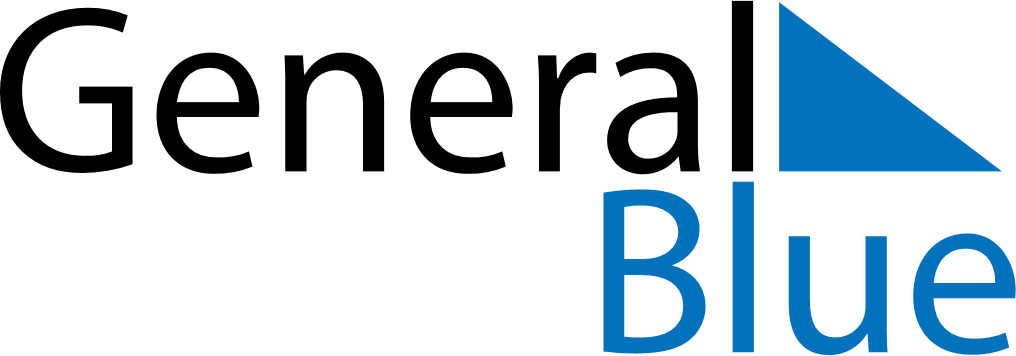 Weekly CalendarAugust 29, 2022 - September 4, 2022Weekly CalendarAugust 29, 2022 - September 4, 2022Weekly CalendarAugust 29, 2022 - September 4, 2022Weekly CalendarAugust 29, 2022 - September 4, 2022Weekly CalendarAugust 29, 2022 - September 4, 2022Weekly CalendarAugust 29, 2022 - September 4, 2022MONDAYAug 29TUESDAYAug 30TUESDAYAug 30WEDNESDAYAug 31THURSDAYSep 01FRIDAYSep 02SATURDAYSep 03SUNDAYSep 04